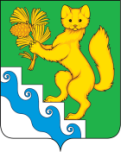 АДМИНИСТРАЦИЯ БОГУЧАНСКОГО РАЙОНАПОСТАНОВЛЕНИЕ29.07.2022                    с. Богучаны                          № 717-пОб утверждении базовой ставки платы по договору на установку и эксплуатацию рекламных конструкций на земельных участках, зданиях или ином недвижимом имуществе, находящемся в муниципальной собственности Богучанского района, а также, если иное не установлено законодательством, на земельных участках, государственная собственность на которые не разграниченаВ соответствии с федеральными законами от 06.10.2003 № 131-ФЗ «Об общих принципах организации местного самоуправления в Российской Федерации, Решением Богучанского районного Совета депутатов от 30.06.2022 № 26/1-198 «Об утверждении методики расчета годового размера платы по договорам на установку и эксплуатацию рекламных конструкций на земельных участках, зданиях или ином недвижимом имуществе, находящемся в муниципальной собственности Богучанского района, а также, если иное не установлено законодательством, на земельных участках, государственная собственность на которые не разграничена», 7, 43, 47 Устава Богучанского района Красноярского края ПОСТАНОВЛЯЮ:1. Утвердить базовую ставку платы по договору на установку и эксплуатацию рекламных конструкций на земельных участках, зданиях или ином недвижимом имуществе, находящемся в муниципальной собственности Богучанского района, а также, если иное не установлено законодательством, на земельных участках, государственная собственность на которые не разграничена в размере 200 (двести) рублей 00 копеек.2. Контроль за исполнением настоящего постановления возложить на Заместителя Главы Богучанского района по экономике и планированию А.С. Арсеньеву.3. Постановление вступает в силу со дня, следующего за днём опубликования в Официальном вестнике Богучанского района.Глава Богучанского района      				              А.С. Медведев